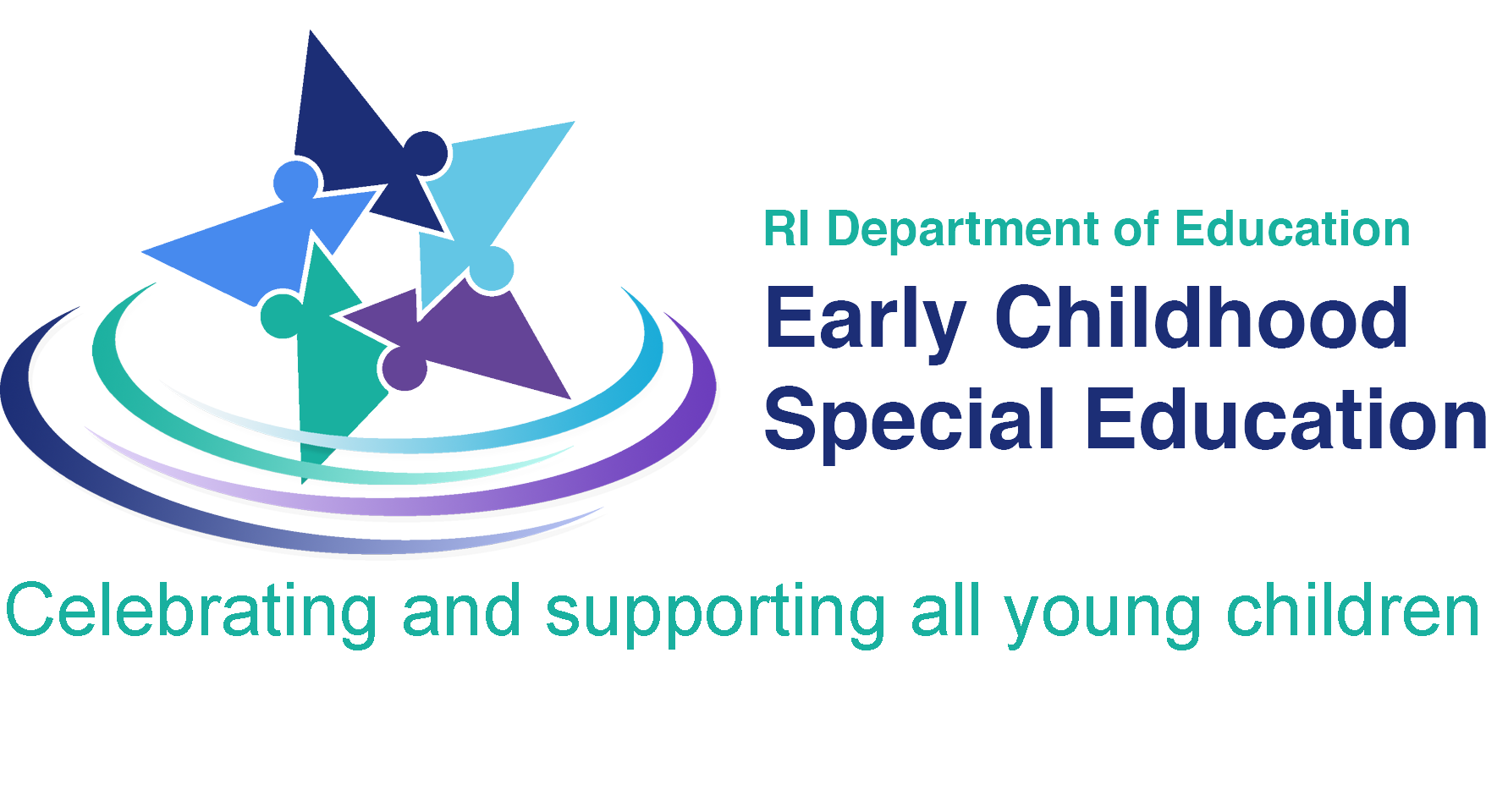 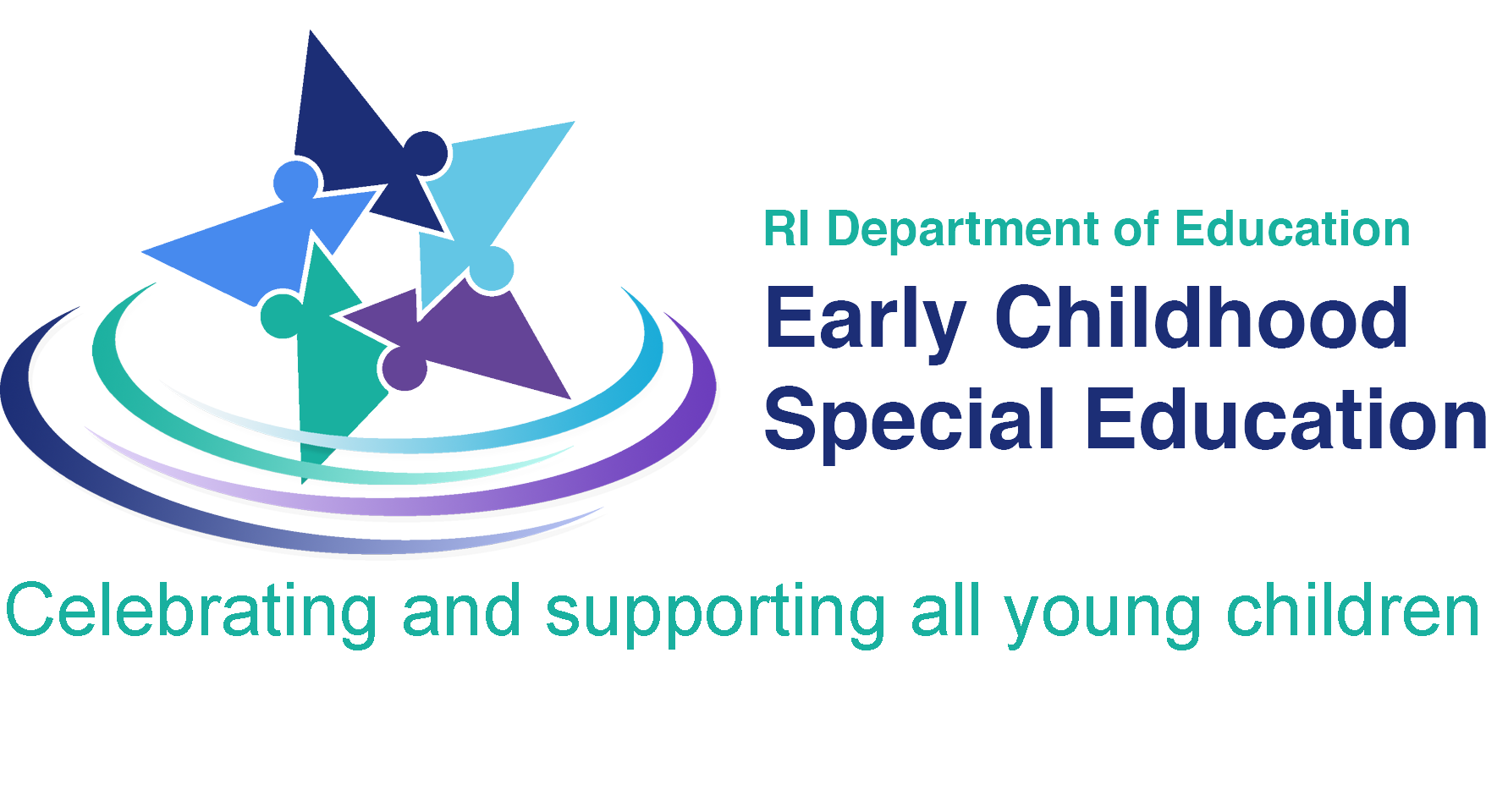 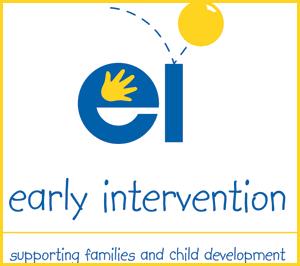 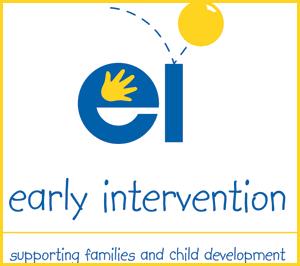 Nome da Criança:                                                                    Data Nascimento:                                                   Data:       Nome do Progenitor ou Responsável:                                 Relacionamento com a Criança:      Os pais e responsáveis são parceiros essenciais para entender como o seu filho aprende, como se comunica, como interage com outras crianças e adultos e como tenta ter as suas necessidades correspondidas. Ao responder às perguntas abaixo, fornecerá informações valiosas sobre os comportamentos e habilidades do seu filho nas rotinas e atividades diárias. Por favor, responda às perguntas que acha importante partilhar com a equipa. Além disso, informe-nos se tiver alguma dúvida em cada área. Os pais e responsáveis são parceiros essenciais para entender como o seu filho aprende, como se comunica, como interage com outras crianças e adultos e como tenta ter as suas necessidades correspondidas. Ao responder às perguntas abaixo, fornecerá informações valiosas sobre os comportamentos e habilidades do seu filho nas rotinas e atividades diárias. Por favor, responda às perguntas que acha importante partilhar com a equipa. Além disso, informe-nos se tiver alguma dúvida em cada área. Como o seu filho:Por favor, forneça exemplos:Desenvolve Competências Sociais Emocionais PositivasDesenvolve Competências Sociais Emocionais PositivasRelaciona-se com os cuidadores?                                                              (responder a, iniciar e manter interações, separar apropriadamente)  Corresponde a outras pessoas numa variedade de ambientes?                                     (consciencialização, cuidado, responder/oferecer saudações, responder ao próprio/nomes de outros nomes)Interage com os colegas?                                                     (consciencialização com os outros, responder, iniciar e manter interações, partilhar e resolver conflitos)  Envolve-se em jogos sociais e comunica-se com outras pessoas? (responder a/iniciar/sustentar jogos e comunicação social, envolver-se em atividades mútuas com atenção conjunta)Adapta-se às mudanças no ambiente ou nas rotinas?            (transição entre atividades, responder a configurações/interações novas/familiares, comportar-se de forma a participar, seguir regras) Expressa as suas próprias emoções e responde às emoções dos outros?                                                                             (gerir sentimentos, mostrar orgulho, entusiasmo, frustração, demonstrar afeto, reconhecer/confortar outros)Adquirir e Usar Conhecimentos e CompetênciasAdquirir e Usar Conhecimentos e CompetênciasMostra interesse em aprender?                                                                           (explora o ambiente, lembra-se de rotinas familiares, presta atenção e permanece na tarefa, mostra entusiasmo e consciência, imita e repete ações)Usa a resolução de problemas?                                                            (descobrir coisas, tentativa e erro, lembrar etapas/ações, usar ações intencionais, experimentar ações novas e existentes) Envolve-se em jogos intencionais?                                                                    (consciência e exploração precoces, usar objetos como pretendido, construir, fingir, fazer de conta)Entende os conceitos pré-académicos e de alfabetização?  (semelhanças e diferenças entre coisas, correspondência/classificação, tamanho/cor/forma/números, desfruta e participa em histórias/livros, escrita precoce)Mostra progresso de sons para palavras?                                                         (aprende/usa novos sons/palavras/frases)Compreende as perguntas feitas e as instruções dadas? (responde a gestos e palavras/solicitações/perguntas cada vez mais complexas)Tome as Medidas Adequadas para Corresponder às NecessidadesTome as Medidas Adequadas para Corresponder às NecessidadesMovimenta e manipula coisas para corresponder às necessidades?     (movimentos iniciais – rolar, gatinhar, caminhar, correr, pular, escalar e o uso de braços/mãos/dedos para brincar e corresponder às necessidades)Come e bebe com crescente independência?                 (chuchar/engolir, mastigar, morder, alimentar os dedos, usar utensílios, segurar o biberão, beber em copos, tipo de comida)Veste-se e despe-se com crescente independência?              (ajuda a vestir, tira, coloca sapatos e roupas, desfaz/faz fechos)Fralda/casa de banho e lavagem com maior independência?                (levanta as pernas, atira a fralda, senta-se no bacio, lava as mãos, escova os dentes, ajuda no banho)Comunica necessidades?                                                                       (indica fome, necessidade de troca de fralda, sono, expressa desconforto, dor, solicita/rejeita comida, expressa escolha)Mostra consciencialização de segurança?                                                                (identifica e responde a situações inseguras – fogão, estrada, assento do carro)